HILLCREST REDEVELOPMENT MASTER PLAN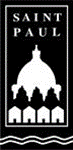 COMMUNITY ADVISORY COMMITTEE(CAC)  Meeting #15Tuesday June 15, 20215:30-7:00 p.m.AGENDA*Welcome/roll call/meeting protocolDraft Sustainability Chapter and sustainability context (Mike Richardson, Mo Convery, Andrew Dresdner) 60 minutesHow Community Priority #19 will be met (Bill Dermody, Monte Hilleman) 5 minutes*The co-chairs of the Hillcrest Community Advisory Committee (CAC) have determined that it is not practical nor prudent for the Hillcrest CAC to meet in-person or pursuant to Minnesota Statutes, Section 13D.02. In light of the COVID-19 health pandemic, it is not feasible for any member of Hillcrest CAC to be present at the regular location, and all members will attend this meeting by telephone or other electronic means. It is also not feasible for members of the public to attend the meeting at its regular location due to the health pandemic and emergency. Accordingly, no meeting will be held in the Hayden Heights Library. Members of the public may monitor this meeting remotely via the following options:Join on your computer or mobile app Click here to join the meeting Or call in (audio only) +1 612-315-7905,,205878607#   United States, Minneapolis Phone Conference ID: 205 878 607# Find a local number | Reset PINMeeting materials will be posted to www.stpaul.gov/hillcrest-cac for people calling in.